FOUNDATION FOR QUALITY (INDIA)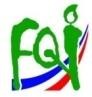 EMPOWERING SOCIETY FOR QUALITY IN ALL WALKS OF LIFE…International Lead Auditor & Quality Management System Certificate CourseTHIS IS A VIRTUAL TRAINING COURSE OF 4 DAYS & 2 DAYS DURATION, EVERY MONTH.COURSE TIMINGS 9:00 AM TO 4.30 PM (IST)Foundation for Quality India (FQI) offers Certificate Training course on 4 Days ISO 15189: 2022 – Medical laboratories-requirements for quality and competence and 2 days ISO 15189:2022 Transition Certificate Training Program for those who have completed their previous version of ISO 15189 course.The training is imparted by experts in laboratory medicine, drawn from India and other countries.Objective of the Course:Step-by-step decoding of the ISO 15189 Standard. This interactive training is aided by case studies and exercises.The trainees will be taught:How to establish a quality management systemHow to prepare documents, create and maintain recordsHow to resolve complaintsHow to identify non-conformities and initiate corrective actionsHow to prepare checklists and conduct auditsCourse designed for:Pathologists, Biochemists, Microbiologists, Molecular biologists, Histopathologists, Hospital administrators, Medical laboratory managers, Laboratory technologists and quality assurance personnel.Registration is limited to 20 trainees. Each applicant is required to fill up individual application forms.Course Director                                                                         Director & CEODr. C V Anand                                                                                Dr. Venkatesh ThuppilFor further details contact Mr. Ramesh training coordinator, Email:  foundationforquality@yahoo.com Cell Phone: +91-7829656029,+91-9380974726 Gayathri villa, 3rd Floor, #22, 2nd Main, 2nd cross, RMV 2nd Stage, AECS Layout, Sanjayanagar, Bangalore 560 094Email Id: foundationforquality@yahoo.com Ph: 080-43729741Web: www.foundationforqualityindia.co.inTRAINING SCHEDULE FOR ON-LINE ISO 15189: 2022 PROGRAMDAY 1: DAY 2:DAY 3:DAY 4:TIMEISO 15189: 2022 CLAUSES9.00-10.00 AMINTRODUCTION;  INTERPRETATION OF CLAUSES 4.1, 4.2, 4.310.00-10.45 AM5.1,5.2 & 5.310.45 -11.00 AMTEA BREAK11.00 - 11.30 AM5.4, 5.5 & 5.611.30 -11.45 AM6.1,6.2& 6.311.45-12.15 NOON6.4& 6.512.15-1.15 PM6.6, 6.7 & 6.81.15-2.00 PMLUNCH BREAK2.00-3.30 PM 7.1 & 7.2.1-7.2.73.30-4.30 PMEXERCISE 1: BRIEF AND DISCUSSION OF ANSWERSTIMEISO 15189;2022 CLAUSES9.00-9.45 AM7.39.45-10.45 AM7.4,7.5,7.6,7.7 & 7.810.45-11.00 AMTEA BREAK11.00-12.15 PM8.1, 8.2, 8.3 & 8.412.15-1.15PM8.5,8.6, 8.7 1.15-2.00 PMLUNCH BREAK2.00-2.30 PM8.8 &8.92.30-3.00 PMDISCUSSION OF ANSWERS EXERCISE- 2 3.00-4.30 PMFEED- BACK &CLOSING REMARKS FOR 2-DAY TRANSITION PROGRAMTIMEACTIVITY9.00-10.00 AMAUDIT10.00- 11.00 AMPREPARATION OF AUDITCHECKLISTS BY PARTICIPANTS11.00-11.15 AMTEA BREAK11.15-1.15 PMPREPARATION OF AUDIT CHECKLISTS BY PARTICIPANTS (CONTD) 1.15 – 2.00 PMLUNCH BREAK2.00-3.30 PMPRESENTATION OF CHECKLISTS BY PARTICIPANTS3.30 – 4.00Q&A DiscussionTIMEACTIVITY9.00-9.30 AMEXERCISE-39.30 – 10.30 AMEXERCISE-3; DISCUSSION OF ANSWERS EXERCISE-3; DISCUSSION OF ANSWERS10.30-10.45 AMTEA BREAK11.00 am onwardsEXAMINATION